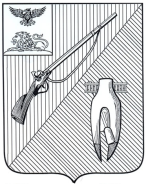 УПРАВЛЕНИЕ ОБРАЗОВАНИЯадминистрации Старооскольскогогородского округа   Белгородской областиПРИКАЗ«20» марта  2019  года                                                                                            № 398В целях реализации программы «Разговор о правильном питании», укрепления здоровья  подрастающего поколения, формирования у детей и подростков осознанного отношения к здоровому питанию, развития творческих способностей школьников, во исполнение приказа управления образования администрации Старооскольского городского округа от 29 декабря 2018 года №1795 «О проведении муниципального этапа всероссийского конкурса  семейных фотографий «Вместе на кухне веселее» с 10 января 2019 года по 14 марта 2019 года проведен муниципальный этап всероссийского конкурса  семейных фотографий «Вместе на кухне веселее» (далее - Конкурс). В Конкурсе приняли участие обучающиеся 6-14 лет  образовательных организаций Старооскольского городского округа: МАОУ «Образовательный комплекс «Лицей №3, МБОУ «Средняя общеобразовательная школа №12 с углубленным изучением отдельных предметов», МБОУ «Средняя общеобразовательная школа №17», МБОУ «Гимназия №18», МБОУ «Средняя общеобразовательная школа №21», МБОУ «Центр образования – средняя школа №22», МБОУ «Основная школа №23 для обучающихся с ограниченными возможностями здоровья»,МАОУ «Средняя общеобразовательная школа №24 с углубленным изучением отдельных предметов», МБОУ «Средняя общеобразовательная школа №28 с углубленным изучением отдельных предметов имени А.А. Угарова», МБОУ «Средняя общеобразовательная школа №30», МАОУ «Средняя политехническая школа №33», МБОУ «Средняя общеобразовательная школа №34», МАОУ «Средняя общеобразовательная школа №40», МБОУ «Средняя общеобразовательная  Городищенская школа с углубленным изучением отдельных предметов», МБОУ «Центр образования «Перспектива», МБУ ДО «Центр дополнительного образования «Одаренность».По сравнению с 2017/2018 учебным годом количество работ, представленных на Конкурс, осталось на прежнем уровне.     Участники Конкурса представили фотографии демонстрирующие совместное приготовление родителями с детьми полезного и вкусного блюда. Члены жюри отметили, что большинство конкурсных работ отличались творческим подходом к раскрытию темы, выразительностью и оригинальностью композиции, художественным вкусом. Однако изображения на некоторых фотографиях были недостаточно яркими, четкими, отличались непродуманностью композиционного решения. Некоторые работы были заимствованы в сети Интернет, представлены в виде коллажа, что не соответствует Положению о проведении  Конкурса.На основании вышеизложенногоп р и к а з ы в а ю:Утвердить итоги проведения Конкурса  (прилагаются).Наградить Почетными грамотами управления образования администрации Старооскольского городского округа победителей и призёров Конкурса.   Руководителям общеобразовательных организаций:3.1. Проанализировать итоги проведения Конкурса в педагогических коллективах.3.2. Продолжить работу по пропаганде рационального питания и развитию мотивации  к здоровому образу жизни.3.3. Учесть результаты участия в Конкурсе при распределении стимулирующего  фонда  оплаты  труда  педагогических работников.4. Контроль за исполнением настоящего приказа возложить на   начальника отдела общего образования Брежневу И.Н. Заместитель начальника  управления образованияадминистрации Старооскольского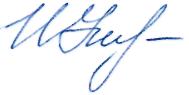 городского округа		                                                              		И.Г. УшаковаГоловчанская Е.В22 5548 Попогребская И.В.22 05 47     Приложение №1     Утверждены приказом     управления образованияадминистрации Старооскольского    городского округа      от 20 марта 2019г. № 398Итоги проведения муниципального этапа всероссийского конкурса семейных фотографий «Вместе на кухне веселее»О итогах проведения муниципального этапа всероссийского конкурса  семейных фотографий «Вместе на кухне веселее»№ п/пФ.И.О.участникаНаименование образовательной организацииФИО руководителя, должностьАктуальность идеи работы(max. – 5 б.)Оригинальность  композиционного решения  работы(max. – 5 б.)Художественный вкус, проявленный при подготовке  работы(max. – 5 б.)Качество изображения(max. – 3 б.)Итого(max. – 18 б.)СтатусЧихунов ГлебЧихунова ПолинаМБОУ «ЦО – СШ №22»Агафонова Галина Николаевна, учитель начальных классов5,05,05,03,018,0ПобедительЛебедев АндрейМБОУ «СОШ №28 с УИОП им. А.А. Угарова»Жимонова Ольга Васильевна, учитель начальных классов5,05,05,03,018,0ПобедительВеретенникова Олеся МАОУ «СОШ №40»Калиш Елена Юрьевна, учитель начальных классов5,05,05,03,018,0ПобедительМихайлов АртемийМБОУ «СОШ №28 с УИОП им. А.А. Угарова»Малахова Елена Михайловна, учитель начальных классов  5,05,05,03,018,0ПобедительСушков АнтонМБОУ «СОШ №28 с УИОП им. А.А. Угарова»Малахова Елена Михайловна, учитель начальных классов,5,05,05,03,018,0ПобедительМамедов РусланМАОУ «СОШ №24 с УИОП»Сапрыкина Ольга Ивановна, учитель начальных классов5,05,05,03,018,0ПобедительЛосева СветланаМБОУ «СОШ №30»Острякова Наталья Николаевна, учитель начальных классов5,05,05,02,017,0ПризерШипилова УльянаМБОУ «СОШ №17»Гребенькова Наталья Валерьевна, учитель начальных классов5,04,05,03,017,0ПризерМякотина ВикторияМБОУ 
«СОШ №34»Савельева Елена Николаевна, учитель начальных классов5,05,05,02,017,0ПризерФеренчук АнгелинаМБОУ «СОШ №12 с УИОП»Латорцева Инна Викторовна, учитель начальных классов5,05,05,02,017,0ПризерЕвтешин ВалерийМБУ ДО «ЦДО «Одаренность»Евтешинн Максим Леонидович, педагог дополнительного образования,Амитина Оксана Владимировна, методист  4,05,05,02,016,0ПризерЕвтешина КсенияМБУ ДО «ЦДО «Одаренность»Евтешинн Максим Леонидович, педагог дополнительного образования4,05,04,03,016,0ПризерКиктев ИванМБОУ «СОШ №34»Павлова Нина Михайловна, учитель начальных классов4,05,05,02,016,0ПризерШилкова ЯнаМАОУ «СОШ №40»Бойцова Елена Владимировна, учитель начальных классов4,04,05,03,016,0ПризерСавостин ДанилМБОУ «СОШ №12 с УИОП»»Гончарова Алла Викторовна, учитель начальных классов5,04,04,03,016,0ПризерБогатова Александра, Богатова Мария МАОУ «СПШ №33»Скубак Вера Леонидовна, учитель технологии5,05,04,02,016,0ПризерБурцев Матвей МБОУ 
«СОШ №21»Будяк Ольга Петровна, учитель начальных классов5,05,04,02,016,0ПризерГостев АрсенийМБОУ «СОШ №12 с УИОП»»Гончарова Алла Викторовна, учитель начальных классов4,04,05,02,015,0ПризерЕвдокимов АлександрМБОУ «ОШ №23 для обучающихся с ОВЗ»Фролова Ольга Алексеевна, учитель начальных классов4,04,05,02,015,0ПризерФомин ЕгорМАОУ «ОК «Лицей №3»Воропаева Марина Леонидовна, учитель начальных классов4,05,04,02,015,0ПризерКапба СофияМАОУ «ОК «Лицей №3»Казьмина Людмила Петровна, учитель начальных классов4,05,04,02,015,0ПризерНиколаева МиланаМАОУ «ОК «Лицей №3»Казьмина Людмила Петровна, учитель начальных классов4,05,04,02,015,0ПризерЮдина ДарьяМАОУ «СОШ №24 с УИОП»Прошина Елена Сергеевна, учитель начальных классов4,05,04,02,015,0ПризерИшковаАлинаМБОУ «СОШ №31»Павлова Нина Михайловна, учитель начальных классов4,05,04,02,015,0ПризерЕремин ДанилМБОУ «СОШ №34»Павлова Нина Михайловна, учитель начальных классов4,04,05,02,015,0ПризерКузьменко АндрейМАОУ «СОШ №40»Гребенкина Наталия Геннадиевна, учитель начальных классов4,04,04,02,014,0ПризерЗолотарева СофьяМБОУ «Гимназия №18»Разинькова Ольга Николаевна, учитель начальных классов4,04,04,02,014,0ПризерЧунчукова ЕкатеринаМАОУ «ОК «Лицей №3»Воропаева Марина Леонидовна, учитель начальных классов4,04 ,04,02,014,0ПризерГангаев ДаниилМБОУ «СОШ №17»Евстафьева Светлана Алексеевна, учитель начальных классов4,04,04,02,014,0ПризерАндрющенко ЕлизаветаМБОУ 
«СОШ №34»Савельева Елена Николаевна, учитель начальных классов4,04,04,02,014,0ПризерСкоков ИванМБОУ 
«СОШ №34»Савельева Елена Николаевна, учитель начальных классов4,04,04,02,014,0ПризерОсипова ЕлизаветаМБОУ «ЦО 
«Перспектива»Улинова Ирина Николаевна, педагог дополнительного образования4,04,04,02,014,0ПризерГолованёв ИльяМБОУ «Городищенская СОШ»Ряполова Татьяна Васильевна, учитель начальных классов4,04,04,02,014,0ПризерКоршикова ПолинаМБОУ «Гимназия №18»Проскурина Инна Ивановна, учитель начальных классов4,04,04,02,014,0ПризерГорожанкина АленаМБОУ «СОШ №28 с УИОП им. А.А. Угарова»Спасибухова Марина Николаевна, учитель начальных классов4,04 ,04,02,014,0ПризерРублев КириллМБОУ «СОШ №28 с УИОП им. А.А. Угарова»Петрова Елена Николаевна, учитель начальных классов4,04,04,02,014,0ПризерМартынов РоманМБОУ «СОШ №30»Кутепова Мария Васильевна, учитель начальных классов3,04,04,01,013,0УчастникГвоздев КириллМАОУ «СШ №19 – КК «Виктория»Бондарева Татьяна Григорьевна, учитель информатики4,04,04,01,013,0УчастникВласова СофьяМБОУ «Городищенская СОШ»Устинова Валентина Алексеевна, учитель начальных классов4,04,04,01,013,0УчастникГорохова ТатьянаМБОУ «СОШ №12 с УИОП»Киндеева Людмила Викторовна, учитель начальных классов4,03,04,01,012,0УчастникЯнгаева ПолинаМБОУ «СОШ №12 с УИОП»Гончарова Алла Викторовна, учитель начальных классов3,04,03,02,012,0УчастникПистун ОлегМБОУ «ЦО – СШ №22»Драгунова Елена Викторовна, учитель начальных классов4,03,04,01,012,0УчастникЗиновьев КириллМБОУ «СОШ №28 с УИОП им. А.А. Угарова»Петрова Елена Николаевна, учитель начальных классов4,04,03,01,012,0УчастникЕмельянова АленаМБУ ДО «ЦДО «Одаренность»Евтешинн Максим Леонидович, педагог дополнительного образования3,03,03,02,011,0УчастникБелокрыльцева ВалерияМБОУ «СОШ №34»Павлова Нина Михайловна, учитель начальных классов3,03,03,02,011,0УчастникЧертенкоЕлизаветаМБОУ «Гимназия №18»Проскурина Инна Ивановна, учитель начальных классов4,03,03,01,011,0УчастникЛифатов АлександрМБОУ «Гимназия №18»Проскурина Инна Ивановна, учитель начальных классов4,03,03,01,011,0УчастникСалькова МарияМБОУ «ЦО – СШ №22»Агафонова Галина Николаевна, учитель начальных классов4,03,03,01,011,0УчастникХаустова ПолинаМБОУ «СОШ №28 с УИОП им. А.А. Угарова»Ченикова Юлия Вадимовна, учитель начальных классов4,03,03,01,011,0Участник